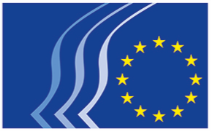 Ευρωπαϊκή Οικονομική και Κοινωνική ΕπιτροπήΚΑΝΟΝΙΣΜΟΣ ΤΟΥ ΒΡΑΒΕΙΟΥΤΗΣ ΕΟΚΕ ΓΙΑ ΤΗΝ ΚΟΙΝΩΝΙΑ ΠΟΛΙΤΩΝ 2019Επιβράβευση των κορυφαίων πρωτοβουλιών της κοινωνίας πολιτώνΠΕΡΙΣΣΟΤΕΡΕΣ ΓΥΝΑΙΚΕΣ ΣΤΗΝ ΕΥΡΩΠΑΪΚΗ ΚΟΙΝΩΝΙΑ ΚΑΙ ΟΙΚΟΝΟΜΙΑΣκοπός και γενικός στόχος του Βραβείου της Κοινωνίας πολιτώνΓια την Ευρωπαϊκή Οικονομική και Κοινωνική Επιτροπή («ΕΟΚΕ»), ο σκοπός του βραβείου, το οποίο απονέμεται κάθε χρόνο, είναι να επιβραβευτούν και να ενθαρρυνθούν πρωτοβουλίες των οργανώσεων της κοινωνίας πολιτών ή/και απλών ιδιωτών που έχουν συμβάλει σημαντικά στην προώθηση της ευρωπαϊκής ταυτότητας και ολοκλήρωσης.Ο γενικός στόχος του βραβείου είναι η ενίσχυση της ευαισθητοποίησης σχετικά με τη συμβολή των οργανώσεων της κοινωνίας πολιτών ή/και απλών ιδιωτών στη δημιουργία μιας ευρωπαϊκής ταυτότητας και ιθαγένειας με τρόπο που να στηρίζει τις κοινές αξίες, στις οποίες θεμελιώνεται η ευρωπαϊκή ολοκλήρωση.Θέμα του βραβείου της ΕΟΚΕ για την κοινωνία πολιτών 2019: Περισσότερες γυναίκες στην ευρωπαϊκή κοινωνία και οικονομίαΗ ισότητα μεταξύ γυναικών και ανδρών αποτελεί διεθνώς συμφωνημένο στόχο βιώσιμης ανάπτυξης, καθώς και θεμελιώδη αξία και αρχή της Ευρωπαϊκής Ένωσης. Αποτελεί επίσης κινητήρια δύναμη για την οικονομική ανάπτυξη, η δε οικονομική απώλεια που οφείλεται στη διαφορά των ποσοστών απασχόλησης των φύλων υπολογίζεται σε 370 δισ. ευρώ ετησίως.Εντούτοις στην ΕΕ, σύμφωνα με τα τελευταία διαθέσιμα στοιχεία, οι γυναίκες αποτελούν το 51% του πληθυσμού της ΕΕ, ωστόσο το ποσοστό των γυναικών στην απασχόληση είναι 67% (με μόνο το 55% των γυναικών με 3 ή περισσότερα παιδιά να εργάζονται, έναντι 85% των ανδρών)· το 32% των γυναικών εργάζονται με μερική απασχόληση έναντι 8% μόνο των ανδρών, ενώ το μισθολογικό χάσμα μεταξύ των δύο φύλων εξακολουθεί να είναι 16%, με αποτέλεσμα συνταξιοδοτικό χάσμα μεταξύ των φύλων ύψους 38%. Επιπλέον, πολυάριθμοι παράγοντες καθιστούν τις επισφαλείς θέσεις εργασίας επικρατέστερες μεταξύ των γυναικών (27%) έναντι των ανδρών (15%). Οι γυναίκες αντιπροσωπεύουν το μεγαλύτερο αναξιοποίητο επιχειρηματικό δυναμικό, καθώς αποτελούν μόλις το 31% των επιχειρηματιών, το 46% των κατόχων διδακτορικού τίτλου, το 33% των ερευνητών και το 20% του ανώτερου πανεπιστημιακού προσωπικού. Μόνο 6,3% των θέσεων διευθύνοντα συμβούλου στις εισηγμένες εταιρίες στην ΕΕ κατέχονται από γυναίκες και μόλις 26,7% των μελών των διοικητικών συμβουλίων των εν λόγω εταιριών είναι γυναίκες. Τέλος, μόλις 13% των εκλεγμένων δημάρχων και 29% των μελών των περιφερειακών αρχών και κοινοβουλίων είναι γυναίκες και, κατά μέσο όρο, το ποσοστό των γυναικών στα εθνικά κοινοβούλια και κυβερνήσεις εκτιμάται σε μόλις 30%, έναντι 36,4% στο Ευρωπαϊκό Κοινοβούλιο.Οι Ευρωπαίοι τάσσονται ένθερμα υπέρ της προώθησης της ισότητας των φύλων: ειδική έρευνα του Ευρωβαρομέτρου για την ισότητα των φύλων που δημοσιεύθηκε το 2017 δείχνει ότι 84% των ερωτηθέντων θεωρούν ότι η ισότητα των φύλων είναι σημαντική για αυτούς προσωπικά (συμπεριλαμβανομένου 80% των ανδρών). Κατά τη διάρκεια των τελευταίων εξήντα ετών, η ΕΕ σημείωσε μεγάλη πρόοδο υιοθετώντας μια σειρά οδηγιών για την ισότητα και την καταπολέμηση των διακρίσεων, προγράμματα πολιτικής και χρηματοδοτικά μέσα για την προώθηση της ισότητας των φύλων στην Ευρωπαϊκή Ένωση. Η ΕΕ γνωρίζει ότι πρέπει να ενισχυθούν οι προσπάθειες που αποσκοπούν στην εξάλειψη των χασμάτων μεταξύ των φύλων. Στην ουσία, η Ευρωπαϊκή Επιτροπή έχει εκτιμήσει ότι, με τον σημερινό ρυθμό προόδου, θα χρειαστούν 70 χρόνια για να μοιραστούν εξίσου τα οικιακά καθήκοντα μεταξύ ανδρών και γυναικών, 30 χρόνια έως ότου το ποσοστό απασχόλησης των γυναικών φθάσει το 70% και 20 χρόνια για να επιτευχθεί ισοτιμία στις πολιτικές. Η κοινή δήλωση της τριάδας των Προεδριών σχετικά με την ισότητα των φύλων, η οποία υπογράφηκε τον Ιούλιο του 2017 από την Εσθονική, τη Βουλγαρική και την Αυστριακή Προεδρία, ανέλαβε τη δέσμευση να επαναφέρει την ισότητα των φύλων στον κατάλογο προτεραιοτήτων της ΕΕ.Η ΕΟΚΕ αποδίδει τεράστια σημασία στην ισότητα των φύλων. Το Άρθρο 1 του Εσωτερικού της Κανονισμού που τέθηκε σε ισχύ στις 15 Μαρτίου 2019 ορίζει ότι η «ΕΟΚΕ φροντίζει να τηρούνται σε όλες τις πολιτικές της οι αρχές της ισότητας των δύο φύλων και της απαγόρευσης των διακρίσεων, όπως αυτές ορίζονται από το Δίκαιο της Ευρωπαϊκής Ένωσης».Στην πρόσφατη γνωμοδότηση με θέμα «Θέματα σχετικά με την ισότητα των φύλων», η ΕΟΚΕ κάλεσε «τα θεσμικά όργανα της ΕΕ, τις εθνικές κυβερνήσεις, την κοινωνία πολιτών και τον ιδιωτικό τομέα να επιδείξουν ισχυρή δέσμευση υπέρ της ισότητας των φύλων». Αυτός είναι ο λόγος για τον οποίο το 2019, έτος εκλογών της ΕΕ, η ΕΟΚΕ αποφάσισε να απονείμει το βραβείο για την κοινωνία πολιτών σε οργανώσεις ή απλούς ιδιώτες που έχουν αναλάβει δράση σε τομείς που χειραφετούν και ενδυναμώνουν τις γυναίκες από οικονομικής και κοινωνικής άποψης. Κάτι τέτοιο αντιστοιχεί επίσης στους τρεις πρώτους τομείς προτεραιότητας της «στρατηγικής δέσμευσης για την ισότητα των φύλων 2016-2019», η οποία εξακολουθεί να ισχύει, και συγκεκριμένα:αύξηση της συμμετοχής των γυναικών στην αγορά εργασίας και της ισότιμης οικονομικής ανεξαρτησίας γυναικών και ανδρών·μείωση του χάσματος μεταξύ ανδρών και γυναικών σε επίπεδο μισθών, αποδοχών και συντάξεων και καταπολέμηση, με τον τρόπο αυτό, της φτώχειας των γυναικών· καιπροώθηση της ισότητας μεταξύ γυναικών και ανδρών στη λήψη αποφάσεων.ΕπιλεξιμότηταΕπιλέξιμοι υποψήφιοιΓια το Βραβείο της Κοινωνίας πολιτών που απονέμει η ΕΟΚΕ μπορούν να διαγωνιστούν οργανώσεις της κοινωνίας πολιτών (εφεξής «ΟΚΠ») που έχουν την έδρα τους στην Ευρωπαϊκή Ένωση και δραστηριοποιούνται σε τοπικό, περιφερειακό, εθνικό ή ευρωπαϊκό επίπεδο. Μπορούν, επίσης, να συμμετάσχουν απλοί ιδιώτες.Ως οργανώσεις της κοινωνίας πολιτών, όπως ορίζεται στη γνωμοδότηση της ΕΟΚΕ με θέμα «Ο ρόλος και η συμβολή της οργανωμένης κοινωνίας των πολιτών στην ευρωπαϊκή οικοδόμηση» νοούνται οι «οργανωτικές δομές, των οποίων τα μέλη εξυπηρετούν μέσω ενός δημοκρατικού διαλόγου και μιας διεργασίας κατανόησης, το γενικό συμφέρον και χρησιμεύουν ως μεσολαβητές μεταξύ των δημόσιων αρχών και των πολιτών». Συμμετέχουν ενεργά στη διαμόρφωση των δημοσίων υποθέσεων σύμφωνα με τα ενδιαφέροντά τους και με παράλληλη αξιοποίηση των ειδικών τους γνώσεων, δεξιοτήτων και πεδίων δράσης. Λειτουργούν αυτόνομα και η συμμετοχή σε αυτές με την ιδιότητα του μέλους συνεπάγεται τη δέσμευση των πολιτών για συμμετοχή στις εργασίες και τις δραστηριότητες των οργανώσεων αυτών. Αυτός ο ορισμός περιλαμβάνει: τους λεγόμενους «παράγοντες της αγοράς εργασίας», δηλαδή τους κοινωνικούς εταίρους, τις ενώσεις που αντιπροσωπεύουν οικονομικούς και κοινωνικούς φορείς, τις μη κυβερνητικές οργανώσεις, οι οποίες ενώνουν τους ανθρώπους γύρω από ένα κοινό σκοπό, όπως π.χ. οι περιβαλλοντικές οργανώσεις, οι οργανώσεις ανθρωπίνων δικαιωμάτων, οι ενώσεις καταναλωτών, οι φιλανθρωπικές οργανώσεις, οι πολιτιστικές οργανώσεις και οι οργανώσεις στον τομέα της εκπαίδευσης και της κατάρτισης κλπ., οι οργανώσεις που βασίζονται στις τοπικές κοινωνίες (δηλαδή οργανώσεις που δημιουργούνται από τη βάση της κοινωνίας και επιδιώκουν στόχους προσανατολισμένους στα μέλη τους), όπως, λόγου χάρη, οργανώσεις νέων, οικογενειακές ενώσεις και όλες οι οργανώσεις μέσω των οποίων οι πολίτες συμμετέχουν στην τοπική και δημοτική ζωή, και τις θρησκευτικές κοινότητες. Δυνατότητα συμμετοχής έχουν επίσης οι οργανώσεις της κοινωνίας πολιτών που συστάθηκαν με νομοθετική ή κανονιστική πράξη ή/και στο πλαίσιο των οποίων η συμμετοχή είναι μερικώς ή απολύτως υποχρεωτική (π.χ. επαγγελματικές ενώσεις).Οι απλοί ιδιώτες θεωρούνται φυσικά πρόσωπα. Δυνατότητα συμμετοχής έχουν οι πολίτες της ΕΕ, ανεξάρτητα από τη χώρα διαμονής τους. Δυνατότητα συμμετοχής έχουν επίσης υπήκοοι τρίτων χωρών, εφόσον διαμένουν νόμιμα στην επικράτεια της ΕΕ. Τα μέλη της ΕΟΚΕ, οι εκπρόσωποι της CCMI, οι υπάλληλοι της ΕΟΚΕ, τα μέλη της επιτροπής αξιολόγησης και οι συγγενείς τους δεν έχουν δυνατότητα υποβολής υποψηφιότητας.Πρωτοβουλίες με δυνατότητα συμμετοχήςΟ ειδικός στόχος του Βραβείου της Κοινωνίας πολιτών 2019 είναι να βραβευτούν καινοτόμες πρωτοβουλίες που υλοποιούνται στην επικράτεια της ΕΕ και αποσκοπούν στην ευαισθητοποίηση και στον αγώνα υπέρ της ισότητας των φύλων στην ΕΕ. Στο πλαίσιο αυτού του βραβείου, η ισότητα των φύλων συνεπάγεται όχι μόνο ίσα δικαιώματα, αλλά και ίσες ευκαιρίες, ευθύνη, χειραφέτηση και συμμετοχή σε όλους τους τομείς της οικονομικής και κοινωνικής ζωής.Οι πρωτοβουλίες αυτές πρέπει να έχουν ήδη υλοποιηθεί ή να είναι ακόμη υπό εξέλιξη. Πρωτοβουλίες που έχουν σχεδιαστεί αλλά δεν έχει ξεκινήσει ακόμα η υλοποίησή τους στις 6 Σεπτεμβρίου 2019 (τελική προθεσμία υποβολής υποψηφιοτήτων) δεν δύνανται να συμμετάσχουν.Για να είναι επιλέξιμες, οι δραστηριότητες/πρωτοβουλίες πρέπει να καλύπτουν τουλάχιστον έναν από τους ακόλουθους τομείς:Καταπολέμηση των στερεοτύπων των φύλων, των κοινωνικών συμπεριφορών που εισάγουν διακρίσεις και των προκαταλήψεων σε όλους τους τομείς της οικονομικής και κοινωνικής ζωής, μεταξύ άλλων όσων μπορούν να περιορίσουν την ανάπτυξη των φυσικών ταλέντων των γυναικών και ανδρών και όσων συνδέονται με τις εκπαιδευτικές και επαγγελματικές επιλογές τους·Ευαισθητοποίηση ως προς τις συνέπειες των στερεοτύπων των φύλων που παράγονται από το περιεχόμενο των μέσων ενημέρωσης·Καταπολέμηση του οριζόντιου διαχωρισμού στην αγορά εργασίας, τόσο όσον αφορά τα πεδία με εργατικό δυναμικό κυρίως ανδρών, όπως η επιστήμη και η τεχνολογία, όσο και τα πεδία με έντονη γυναικεία παρουσία και συχνά χαμηλότερες αμοιβές, όπως η εκπαίδευση, η υγειονομική περίθαλψη και η μέριμνα·Καταπολέμηση του κάθετου διαχωρισμού στην αγορά εργασίας, προωθώντας ίσες ευκαιρίες για τη συμμετοχή των γυναικών σε θέσεις εργασίας υψηλής εξειδίκευσης και ηγετικές θέσεις στα εταιρικά διοικητικά συμβούλια·Καταπολέμηση των προτύπων διαχωρισμού των φύλων στην εκπαίδευση και κατάρτιση·Προώθηση της γυναικείας επιχειρηματικότητας, ιδίως σε μη παραδοσιακούς τομείς, ενίσχυση της πρόσβασης των γυναικών στη χρηματοδότηση και αντιμετώπιση των προκλήσεων που αντιμετωπίζουν οι γυναίκες επιχειρηματίες·Ευαισθητοποίηση ως προς τη σημασία της οικονομικής ανεξαρτησίας των γυναικών·Καταπολέμηση των διαφορών στις αμοιβές και τις συντάξεις μεταξύ των φύλων·Προώθηση της ισότητας των φύλων στη λήψη αποφάσεων·Αντιμετώπιση των ειδικών αναγκών των γυναικών με οικογενειακές υποχρεώσεις (παιδιά και εξαρτώμενους ενήλικες) με την προώθηση της ισορροπίας μεταξύ επαγγελματικής και προσωπικής ζωής με βάση το φύλο, για παράδειγμα μέσω πρωτοβουλιών για δίκαιη κατανομή της φροντίδας και των οικιακών εργασιών, αλλά και μέσω της ανάπτυξης οικονομικά προσιτής και προσβάσιμης κοινωνικής και οικονομικής υποδομής για την άσκηση ίσων δικαιωμάτων (εγκαταστάσεις φροντίδας, μορφές εργασίας κλπ.)·Αντιμετώπιση των ειδικών προκλήσεων που αντιμετωπίζουν οι ευάλωτες γυναίκες, όπως οι γυναίκες με χαμηλά προσόντα, οι ανύπαντρες μητέρες, οι εργαζόμενες γυναίκες που εισέρχονται εκ νέου στην αγορά εργασίας, οι γυναίκες με αναπηρία, οι μετανάστριες, οι εθνοτικές μειονότητες·Αύξηση της ευαισθητοποίησης, προώθηση της αμοιβαίας μάθησης και διάδοση ορθών πρακτικών σχετικά με τα παραπάνω.Διαδικασία υποβολής αιτήσεων και προθεσμίαΟι αιτήσεις υποψηφιότητας πρέπει να υποβάλλονται με τη συμπλήρωση του διαδικτυακού εντύπου αίτησης (www.eesc.europa.eu/civilsocietyprize). Σε δεόντως αιτιολογημένες περιπτώσεις που συνδέονται με τεκμηριωμένα τεχνικά προβλήματα, η ΕΟΚΕ ενδέχεται να επιτρέψει στους υποψηφίους να υποβάλουν υποψηφιότητα μέσω e-mail, φαξ ή ταχυδρομείου.Η αίτηση πρέπει να περιέχει όλες τις πληροφορίες που απαιτεί η εξεταστική επιτροπή ώστε:να βεβαιωθεί ότι οι οργανώσεις της κοινωνίας πολιτών ή οι απλοί ιδιώτες πληρούν τα τυπικά κριτήρια υποψηφιότητας·να βεβαιωθεί ότι οι οργανώσεις της κοινωνίας πολιτών ή οι απλοί ιδιώτες συμμορφώνονται ως προς τα κριτήρια αποκλεισμού·να βεβαιωθεί ότι οι οργανώσεις της κοινωνίας πολιτών ή οι απλοί ιδιώτες αποδέχονται τις διατάξεις σχετικά με την ευθύνη, τους απλούς και λογιστικούς ελέγχους και το εφαρμοστέο δίκαιο·να αξιολογήσει τα ουσιώδη πλεονεκτήματα κάθε υποψηφιότητας σε σχέση με τα κριτήρια επιλογής των νικητών.Προς τον σκοπό αυτό, κάθε αίτηση πρέπει να συνοδεύεται από υπεύθυνη δήλωση σχετικά με τα κριτήρια αποκλεισμού και επιλεξιμότητας, δεόντως συμπληρωμένη και υπογεγραμμένη (Παράρτημα 1).Πριν την απονομή του βραβείου, οι υποψήφιοι θα κληθούν να προσκομίσουν το έντυπο νομικής οντότητας και το έντυπο χρηματοοικονομικών στοιχείων δεόντως συμπληρωμένα και υπογεγραμμένα, καθώς και τα σχετικά δικαιολογητικά. Τα έντυπα διατίθενται στις διευθύνσεις:https://ec.europa.eu/info/publications/legal-entities_enκαι https://ec.europa.eu/info/publications/financial-identification_en.Οι αιτήσεις μπορούν να συνταχθούν σε οποιαδήποτε επίσημη γλώσσα της ΕΕ. Ωστόσο, προκειμένου να επιταχυνθεί η διαδικασία αξιολόγησης, η ΕΟΚΕ θα επιθυμούσε να λάβει το έντυπο αίτησης στα αγγλικά ή τα γαλλικά.Η υποβολή αίτησης υποψηφιότητας συνεπάγεται την αποδοχή όλων των όρων που καθορίζονται στα έγγραφα του διαγωνισμού και, κατά περίπτωση, την παραίτηση από τους γενικούς ή ειδικούς όρους του εκάστοτε υποψηφίου.Η τελική προθεσμία για την αποστολή των αιτήσεων υποψηφιότητας είναι η Παρασκευή 6 Σεπτεμβρίου 2019 και ώρα 10.00 (ΩΚΕ).Για την αποφυγή υπερφόρτωσης του συστήματος, συνιστούμε στους υποψηφίους να αποστείλουν τις αιτήσεις τους νωρίτερα.Οι υποψήφιοι μπορούν να υποβάλουν μόνο μία υποψηφιότητα. Η συμμετοχή στον διαγωνισμό είναι δωρεάν. Δεν θα αποζημιωθεί τυχόν κόστος που ενέχει η προετοιμασία και η αποστολή της υποψηφιότητας για κάποιον συγκεκριμένο υποψήφιο.Οι υποψήφιοι θα λάβουν μήνυμα στην οθόνη προς επιβεβαίωση της επιτυχημένης αποστολής της αίτησής τους.Αξιολόγηση και βραβείοΣτάδια αξιολόγησηςΗ αξιολόγηση θα διεξαχθεί από ομάδα εμπειρογνωμόνων αποτελούμενη από 10 μέλη («επιτροπή αξιολόγησης»), τα οποία υπόκεινται στις απαιτήσεις περί σύγκρουσης συμφερόντων που ορίζονται στον δημοσιονομικό κανονισμό. Η αξιολόγηση βασίζεται αποκλειστικά στις πληροφορίες που παρέχονται στο υποβληθέν έντυπο αίτησης.Η ΕΟΚΕ επιφυλάσσεται του δικαιώματος να μην αποκαλύψει την ταυτότητα των μελών της επιτροπής αξιολόγησης. Ωστόσο, αυτή μπορεί να γνωστοποιηθεί μετά την απονομή.Οι συμμετέχοντες δεν δύνανται να επικοινωνούν με τα μέλη της επιτροπής αξιολόγησης σχετικά με το βραβείο καθ’ όλη τη διάρκεια της διαδικασίας. Οποιαδήποτε τέτοια απόπειρα θα επιφέρει τον αποκλεισμό τους.Η απόφαση της επιτροπής αξιολόγησης είναι οριστική, αμετάκλητη και δεν επιδέχεται αμφισβήτησης.Η διαδικασία θα πραγματοποιηθεί σε πέντε βήματα:έλεγχος της επιλεξιμότητας των υποψηφίων·έλεγχος της επιλεξιμότητας των πρωτοβουλιών που προτείνονται για το βραβείο·έλεγχος μη αποκλεισμού των υποψηφίων·αξιολόγηση της ποιότητας των πρωτοβουλιών που προτείνονται για το βραβείο με βάση τα κριτήρια απονομής·απονομή του βραβείου.Η ΕΟΚΕ θα αξιολογήσει την επιλεξιμότητα, τον μη αποκλεισμό και την ποιότητα χωρίς συγκεκριμένη σειρά. Οι αιτούντες πρέπει να περάσουν από όλα τα στάδια προκειμένου να τους απονεμηθεί το βραβείο. Καμία πληροφορία δεν θα παρασχεθεί στους υποψηφίους μέχρι τη λήξη της διαδικασίας. Τα αποτελέσματα θα κοινοποιηθούν σε όλους τους υποψηφίους το συντομότερο δυνατό και σε κάθε περίπτωση εντός 15 ημερολογιακών ημερών από τη λήψη της απόφασης για τη βράβευση από τον αρμόδιο υπάλληλο (βήμα 5), με προσωρινή ημερομηνία στα τέλη Νοεμβρίου 2019.Έλεγχος της επιλεξιμότητας των υποψηφίωνΓια να έχουν δυνατότητα συμμετοχής, οι υποψήφιοι πρέπει να πληρούν τις απαιτήσεις του σημείου 3.1 ανωτέρω.Όλοι οι υποψήφιοι πρέπει να προσκομίσουν υπεύθυνη δήλωση (Παράρτημα 1), δεόντως υπογεγραμμένη και χρονολογημένη (από έναν εξουσιοδοτημένο εκπρόσωπο στην περίπτωση των ΟΚΠ), που βεβαιώνει ότι είναι επιλέξιμοι για το βραβείο. Η δήλωση αυτή αποτελεί μέρος της δήλωσης που χρησιμοποιείται για τα κριτήρια αποκλεισμού (βλ. σημείο 5.1.3 κατωτέρω). Ως εκ τούτου, κάθε υποψήφιος θα πρέπει να προσκομίζει μόνο μια δήλωση η οποία θα καλύπτει αμφότερες τις πτυχές αυτές.Η ΕΟΚΕ θα αξιολογήσει τη δυνατότητα συμμετοχής των υποψηφίων με βάση την υπεύθυνη δήλωση. Πριν από την απονομή του βραβείου, θα ζητήσει από τους υποψηφίους να προσκομίσουν δεόντως συμπληρωμένο και υπογεγραμμένο έντυπο νομικής οντότητας, μαζί με τα σχετικά αποδεικτικά στοιχεία (βλ. σημείο 4 ανωτέρω).Η ΕΟΚΕ διατηρεί το δικαίωμα να απαιτήσει το προαναφερθέν έντυπο και αποδεικτικά στοιχεία από κάθε υποψήφιο, ανά πάσα στιγμή κατά τη διάρκεια της διαδικασίας αξιολόγησης. Στην περίπτωση αυτή, ο υποψήφιος οφείλει να παράσχει χωρίς καθυστέρηση το έντυπο και τα αποδεικτικά στοιχεία. Η ΕΟΚΕ μπορεί να απορρίψει την αίτηση εάν το έντυπο και τα αποδεικτικά στοιχεία δεν υποβληθούν σε εύθετο χρόνο.Έλεγχος της επιλεξιμότητας των πρωτοβουλιώνΗ επιλεξιμότητα των πρωτοβουλιών που προτείνονται για το βραβείο θα ελέγχεται βάσει του διαδικτυακού εντύπου αίτησης. Για να έχουν δυνατότητα συμμετοχής, οι πρωτοβουλίες που προτείνονται για το βραβείο πρέπει να πληρούν τις απαιτήσεις του σημείου 3.2 ανωτέρω. Άλλες δραστηριότητες που διεξάγονται από τον υποψήφιο δεν λαμβάνονται υπόψη.Έλεγχος μη αποκλεισμούΌλοι οι υποψήφιοι πρέπει να προσκομίσουν υπεύθυνη δήλωση (Παράρτημα 1), δεόντως υπογεγραμμένη και χρονολογημένη από έναν εξουσιοδοτημένο εκπρόσωπο (στην περίπτωση ΟΚΠ), στην οποία δηλώνουν ότι δεν εμπίπτουν σε καμία από τις περιπτώσεις αποκλεισμού που ορίζονται στα Άρθρα 136 και 141 του δημοσιονομικού κανονισμού και απαριθμούνται στην εν λόγω υπεύθυνη δήλωση.Η ΕΟΚΕ επιφυλάσσεται του δικαιώματός της να ελέγξει εάν οι υποψήφιοι υπάγονται σε κάποια από τις περιπτώσεις αποκλεισμού, απαιτώντας τα δικαιολογητικά έγγραφα που απαριθμούνται στην υπεύθυνη δήλωση. Στην περίπτωση αυτή, ο υποψήφιος πρέπει να παράσχει τα απαιτούμενα έγγραφα εντός της προθεσμίας που θέτει η ΕΟΚΕ. Η ΕΟΚΕ μπορεί να απορρίψει την αίτηση εάν τα απαιτούμενα έγγραφα δεν υποβληθούν σε εύθετο χρόνο.Ο υποψήφιος δεν υποχρεούται να υποβάλει ένα συγκεκριμένο έγγραφο εάν ενημερώσει την ΕΟΚΕ ότι το εν λόγω έγγραφο είναι προσβάσιμο μέσω δημόσιας βάσης δεδομένων και δωρεάν.Αξιολόγηση της ποιότητας Η επιτροπή αξιολόγησης εκτιμά την ποιότητα των αιτήσεων με βάση τα κριτήρια απονομής που παρατίθενται κατωτέρω. Οι αξιολογητές εξετάζουν μόνον τις πρωτοβουλίες που προτείνονται για το βραβείο και όχι άλλες δραστηριότητες του υποψηφίου. Δεν υπάρχει κατώτατο όριο για κάθε επιμέρους κριτήριο. Ωστόσο, οι υποψήφιοι που δεν θα λάβουν το 50% τουλάχιστον της μέγιστης συνολικής βαθμολογίας, αποκλείονται.Απονομή του βραβείουΤο βραβείο απονέμεται από την ΕΟΚΕ με βάση την αξιολόγηση της επιτροπής αξιολόγησης, η οποία είναι ελεύθερη να αποφασίσει εάν θα εισηγηθεί ή όχι την απονομή των βραβείων ανάλογα με την αρτιότητα των συμμετοχών.Η ΕΟΚΕ μπορεί να απονείμει, κατ’ ανώτατο όριο, 5 βραβεία στους 5 επικρατέστερους υποψηφίους.Χρηματικό βραβείοΗ ΕΟΚΕ προτίθεται να απονείμει, κατ’ ανώτατο όριο, πέντε βραβεία. Το πρώτο βραβείο έχει αξία 14.000 ευρώ. Η χρηματική αξία του δεύτερου, του τρίτου, του τέταρτου και του πέμπτου βραβείου ανέρχεται στο ποσό των 9 000 ευρώ. Εάν στην πρώτη θέση καταταχθούν ex aequo περισσότεροι του ενός νικητές, το ποσό που αναλογεί σε κάθε ένα από τα πρώτα βραβεία ανέρχεται, αντιστοίχως, σε 11 500 ευρώ για δύο πρώτα βραβεία, σε 10 600 ευρώ για τρία πρώτα βραβεία, σε 10 250 ευρώ για τέσσερα πρώτα βραβεία και σε 10 000 ευρώ για πέντε πρώτα βραβεία. Η ΕΟΚΕ δεν είναι υποχρεωμένη να απονείμει και τα πέντε βραβεία. Η ΕΟΚΕ μπορεί να αποφασίσει να μην απονείμει το βραβείο για την κοινωνία πολιτών.Στη συνέχεια, το σχέδιο γνωμοδότησης θα υιοθετηθεί κατά τη σύνοδο ολομέλειας στις 11-12 Δεκεμβρίου 2019. Στην τελετή θα κληθούν δύο εκπρόσωποι ανά νικητή, με την ΕΟΚΕ να διοργανώνει το ταξίδι και το κατάλυμά τους σύμφωνα με τους κανόνες που θα κοινοποιηθούν στους νικητές σε εύθετο χρόνο.Τα έπαθλα πληρώνονται με τραπεζικό έμβασμα εντός 30 ημερών από την τελετή απονομής, υπό τον όρο ότι οι νικητές έχουν υποβάλει όλα τα απαιτούμενα έγγραφα. Οι νικητές είναι υπεύθυνοι για την καταβολή φόρων και χρεώσεων που ισχύουν κατά τη χρήση του χρηματικού βραβείου.Προσωπικά στοιχείαΤα δεδομένα προσωπικού χαρακτήρα που περιέχονται στα έγγραφα της αίτησης (όπως όνομα και διεύθυνση) θα αποτελέσουν αντικείμενο επεξεργασίας σύμφωνα με τον κανονισμό (ΕΕ) αριθ. 2018/1725 για την προστασία των φυσικών προσώπων έναντι της επεξεργασίας δεδομένων προσωπικού χαρακτήρα από τα όργανα και τους οργανισμούς της Ένωσης και την ελεύθερη κυκλοφορία των δεδομένων αυτών. Αν δεν ορίζεται διαφορετικά, οι απαντήσεις στις ερωτήσεις και τα δεδομένα προσωπικού χαρακτήρα που είναι απαραίτητα για την αξιολόγηση της αίτησης σύμφωνα με τους κανόνες του διαγωνισμού θα αποτελέσουν αντικείμενο επεξεργασίας αποκλειστικά για τον σκοπό αυτόν από το Τμήμα Επικοινωνίας. Επισυνάπτονται λεπτομέρειες σχετικά με την επεξεργασία των δεδομένων προσωπικού χαρακτήρα (Παράρτημα 2).Τα δεδομένα προσωπικού χαρακτήρα του υποψηφίου είναι δυνατό να καταχωριστούν στο σύστημα έγκαιρου εντοπισμού και αποκλεισμού (EDES) εάν ο υποψήφιος υπάγεται σε κάποια από τις περιπτώσεις που αναφέρονται στο άρθρο 136 του δημοσιονομικού κανονισμού και αναφέρεται στην υπεύθυνη δήλωση. Για περισσότερες πληροφορίες, βλ. Δήλωση περί απορρήτου εδώ:
http://ec.europa.eu/budget/explained/management/protecting/protect_en.cfm.Απαιτήσεις γνωστοποίησηςΜε την επιφύλαξη του ανωτέρω σημείου 7, οι υποψήφιοι παρέχουν στην ΕΟΚΕ δικαίωμα δημοσιοποίησης στο κοινό, σε οποιαδήποτε γλώσσα και με τη χρήση κάθε μέσου και οποιουδήποτε είδους τεχνικής, του ονόματος των υποψηφίων, των δραστηριοτήτων τους και της χρηματικής αξίας του βραβείου που απονεμήθηκε στους νικητές.Τυχόν ανακοίνωση ή δημοσίευση από τους νικητές σχετικά με τη δραστηριότητα για την οποία απονεμήθηκε το βραβείο πρέπει να αναφέρει ότι στη δραστηριότητα έχει απονεμηθεί το βραβείο της ΕΟΚΕ για την κοινωνία πολιτών. Η υποχρέωση αυτή ισχύει για ένα έτος από την ημερομηνία της απονομής του βραβείου.ΕυθύνηΟι υποψήφιοι έχουν την αποκλειστική ευθύνη σε περίπτωση απαίτησης που σχετίζεται με τις δραστηριότητες οι οποίες διεξάγονται στο πλαίσιο του βραβείου.Απλοί και λογιστικοί έλεγχοιΟι νικητές αποδέχονται τη διενέργεια απλών και λογιστικών ελέγχων εκ μέρους της ΕΟΚΕ, της Ευρωπαϊκής Υπηρεσίας Καταπολέμησης της Απάτης (OLAF) και του Ελεγκτικού Συνεδρίου που αναφέρονται στο άρθρο 129 του δημοσιονομικού κανονισμού, καθώς και τις υποχρεώσεις δημοσιοποίησης που σχετίζονται με τον διαγωνισμό και το βραβείο με το οποίο τιμήθηκαν, όπως περιγράφεται λεπτομερώς στο ανωτέρω σημείο 8.Εφαρμοστέο δίκαιο, καταγγελίες και αρμόδιο δικαστήριοΤο βραβείο για την κοινωνία πολιτών διέπεται από τη νομοθεσία της ΕΕ, η οποία συμπληρώνεται, ενδεχομένως, από το εθνικό δίκαιο του Βελγίου.Παρατηρήσεις σχετικά με τη διαδικασία απονομής του βραβείου μπορούν να υποβάλλονται στην αρχή που απονέμει το βραβείο, χρησιμοποιώντας τα στοιχεία επικοινωνίας που αναφέρονται στο σημείο 13 κατωτέρω.Εάν οι υποψήφιοι θεωρούν ότι συντρέχει περίπτωση κακοδιοίκησης, μπορούν να υποβάλουν καταγγελία στον Ευρωπαίο Διαμεσολαβητή εντός δύο ετών από την ημερομηνία που διαπίστωσαν τα γεγονότα στα οποία βασίζεται η καταγγελία (βλ. http://www.ombudsman.europa.eu).Αρμόδιο δικαστήριο για θέματα που σχετίζονται με το βραβείο αυτό είναι το Γενικό Δικαστήριο της Ευρωπαϊκής Ένωσης:Γενικό Δικαστήριο της Ευρωπαϊκής Ένωσης Rue du Fort NiedergrünewaldL-2925 LuxembourgΤηλ.: +352 43031 	Φαξ: (+352) 4303 2100Διεύθυνση ηλεκτρονικού ταχυδρομείου: GeneralCourt.Registry@curia.europa.euΔιεύθυνση URL: http://curia.europa.euΠληροφορίες σχετικά με την υποβολή προσφυγών μπορούν να αναζητηθούν στην προαναφερθείσα διεύθυνση.ΚυρώσειςΣτους συμμετέχοντες που είτε έχουν δηλώσει ψευδή στοιχεία (Υπεύθυνη δήλωση, Παράρτημα 1) είτε έχουν διαπράξει παρατυπίες ή απάτη, σύμφωνα με τους όρους που προβλέπονται στο άρθρο 136 του δημοσιονομικού κανονισμού μπορεί να επιβληθούν οικονομικές κυρώσεις που κυμαίνονται από 2 έως 10% της χρηματικής αξίας του βραβείου, καθώς και αποκλεισμός από το σύνολο των συμβάσεων, των επιχορηγήσεων και των διαγωνισμών που χρηματοδοτούνται από τον προϋπολογισμό της Ένωσης.Πρόσθετες πληροφορίεςΓια περισσότερες πληροφορίες μπορείτε να επικοινωνήσετε με:την κ. Anna Comi, γραμματεία του Τμήματος Επικοινωνίας της ΕΟΚΕΤηλ. +32 2 546 93 67ή μετην κ. Chantal Hocquet, γραμματεία του Τμήματος Επικοινωνίας της ΕΟΚΕΤηλ. +32 2 546 92 99Μπορείτε επίσης να αποστείλετε μήνυμα ηλεκτρονικού ταχυδρομείου στη διεύθυνση: civilsocietyprize@eesc.europa.eu.Εάν κριθεί σκόπιμο για άλλους πιθανούς υποψήφιους, οι ερωτήσεις και οι απαντήσεις θα δημοσιευθούν στην ιστοσελίδα του δικτυακού τόπου της ΕΟΚΕ που αφορά το Βραβείο της Κοινωνίας πολιτών (www.eesc.europa.eu/civilsocietyprize). Η ΕΟΚΕ συνιστά στους υποψηφίους να ελέγχουν τακτικά τον δικτυακό τόπο του Βραβείου για την απόκτηση των πλέον επικαιροποιημένων πληροφοριών.Κριτήρια απονομής του βραβείουΜόρια1ο Κριτήριο – ΒιωσιμότηταΜε το κριτήριο αυτό θα αξιολογηθεί το δυναμικό της προτεινόμενης πρωτοβουλίας να έχει μακροπρόθεσμο αντίκτυπο και να εμπνεύσει και άλλες πρωτοβουλίες στην Ευρώπη, δηλαδή το δυναμικό να εφαρμοστεί ή να προσαρμοστεί στην ίδια κατηγορία δικαιούχων ή σε άλλη κατηγορία δικαιούχων, αλλού στο ίδιο ή σε άλλο κράτος μέλος της ΕΕ.35 μόρια2ο Κριτήριο – Συμμετοχή και συνεργασίαΜε το κριτήριο αυτό θα αξιολογηθεί, αφενός, ο βαθμός στον οποίο η προτεινόμενη πρωτοβουλία προωθεί την ενεργό συμμετοχή των δικαιούχων και, αφετέρου, η δυνατότητά της να συμβάλλει στην ανταλλαγή ορθών πρακτικών και στην περαιτέρω ευαισθητοποίηση σχετικά με ζητήματα που αφορούν το θέμα του βραβείου. Σε αυτό το πλαίσιο, θα συνυπολογιστούν επίσης τόσο ο διατομεακός χαρακτήρας όσο και η συνεργατική προσέγγιση με άλλους σχετικούς φορείς.35 μόρια3ο Κριτήριο – ΚαινοτομίαΜε το κριτήριο αυτό θα αξιολογηθεί η δημιουργικότητα της προτεινόμενης πρωτοβουλίας, η μοναδικότητά της και ο βαθμός καινοτομίας στο συγκεκριμένο πλαίσιο. Για τον σκοπό αυτό, η καινοτομία νοείται τόσο ως νέες ιδέες όσο και ως νέοι ή βελτιωμένοι τρόποι για την εφαρμογή μιας υφιστάμενης λύσης ή προσέγγισης ή για την προσαρμογή της σε ένα διαφορετικό πλαίσιο ή ομάδα-στόχο.30 μόριαΣυνολικά μόρια100 μόρια

(ελάχιστη βαθμολογία: 50 μόρια)